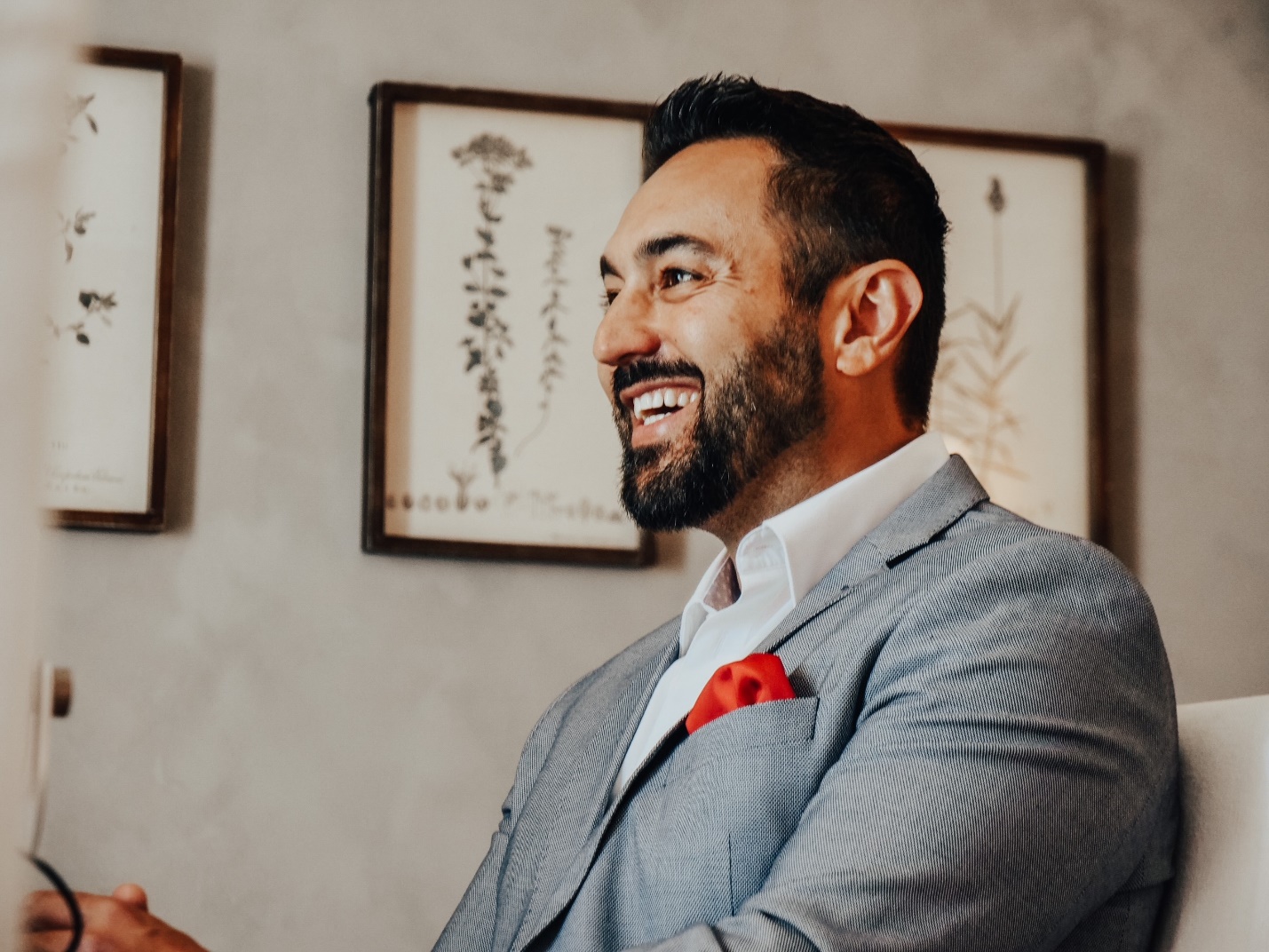 Sina T. AzariWith just under 20 years of leadership experience and  the most recent decade at various c level positions, Sina Azari is a highly sought after Executive Strategist.Through the application of specific and strategic initiatives with the highest sense of urgency, Azari is well versed, has the know how, creativity and solution driven action items to catalyze greater results and desired outcomes.  With decades of successful pivoting and adapting, he has fine tuned business development to a science.From recruitment, to prospecting, leadership development and organizational structure, including mid level management and time leverage concepts, he has created the blue print to consistent rapid growth specific to the financial and real estate industries.  Azari is also the founder of the Millennials Leadership Network and host of the All Mindset podcast available on Spotify, iTunes and iHeart. 